12.2.	Direcția Generală Management Proiecte cu Finanțare ExternăÎn conformitate cu atribuțiile stabilite prin Regulamentul de Organizare și Funcționare, activitatea Direcției Generale Management Proiecte cu Finanțare Externă (DGMPFE) se desfășoară pe două planuri: Fonduri externe rambursabile identificarea, aprobarea și contractarea de finanțări rambursabile și de servicii conexe acestora sau în legătură cu finanțările rambursabile, derularea și raportarea finanțărilor rambursabile și gestionarea procesului de evaluare semestrială a ratingului de credit al Municipiului București.Fonduri externe nerambursabile gestionarea procesului de identificare, promovare și aprobare a finanțărilor externe nerambursabile pentru proiectele Municipiului București, realizarea managementului proiectelor și urmărire post-implementare.FONDURI EXTERNE RAMBURSABILEBIROUL ACCESARE FONDURI RAMBURSABILE1. CONTRACTARE FINANȚĂRI RAMBURSABILE ȘI SERVICII CONEXE1.1. Contractare împrumut trezorerie → Convenție de împrumut încheiată cu Ministerul Finanțelor Publice, înregistrată în Registrul Unic de Contracte cu nr. 597/20.06.2019, pentru plata subvențiilor restante aferente furnizării energiei termice către populațiePrin HCGMB nr. 322/30.05.2019 s-a aprobat contractarea unui împrumut în valoare de 462.661.949 lei, cu o maturitate de maximum 20 ani.Prin Actul Adițional nr. 1 la Convenția de împrumut, valoarea împrumutului s-a modificat începând cu data de 22.07.2019, ca urmare a restituirii sumelor neutilizate a împrumutului, suma de restituit devenind 459.661.948,66 lei.1.2. Contractare credit revolving → Contract credit încheiat cu Banca Comercială Română S.A, înregistrat în Registrul Unic de Contracte cu nr. 961/13.12.2019, destinat cofinanțării proiectelor finanțate în cadrul POR 2014 – 2020Având în vedere gradul ridicat de uzură a flotei utilizate în transportul public de călători și în concordanță cu prevederile Planului de Mobilitate Urbană Durabilă (PMUD) 2016-2030 elaborat pentru regiunea București – Ilfov, Primăria Municipiului București s-a angajat să achiziționeze 100 de tramvaie noi și 100 de autobuze electrice și să modernizeze 1,1 km cale dublă linie de tramvai. Toate aceste îmbunătățiri vor contribui la reducerea cu 8.182 tone/an a emisiilor de echivalent CO2 generate de transportul rutier motorizat la nivelul Municipiului București, îmbunătățirea eficienței transportului public de călători, a frecvenței și a timpilor de parcurs, accesibilității și implicit a transferului către acesta de la transportul privat cu autoturisme.Municipiul București prin DGMPFE, a contractat 13 proiecte cu finanțare europeană în valoare totală de 1.296.791.607,03 lei (inclusiv TVA), din care 995.376.002,51 lei reprezintă valoarea finanțării nerambursabile din sursă FEDR și de la bugetul de stat (98% din cheltuielile eligibile), iar contribuția totală a Municipiului București este de 301.415.604,52 lei defalcată astfel: 20.313.795,98 lei (contribuție proprie 2% din cheltuielile eligibile), 96.415.369,76 lei (cheltuieli neeligibile inclusiv TVA aferentă) și 184.686.438,78 lei (TVA neeligibilă aferentă cheltuielilor eligibile, care se va recupera ulterior). Cele 13 contracte de finanțare au fost semnate în cadrul Programului Operațional Regional (POR) 2014 - 2020, Axa prioritară 3 – "Sprijinirea tranziției către o economie cu emisii scăzute de carbon", Obiectivul specific 3.2- "Reducerea emisiilor de carbon în zonele urbane bazată pe planurile de mobilitate urbană durabilă".Prin HCGMB nr. 581/24.10.2019 s-a aprobat contractarea și/sau garantarea unei finanțări rambursabile interne de tip revolving în valoare de până la 140.000.000 lei, cu o perioadă de maturitate de până la 15 ani, pentru cofinanțarea proiectelor Municipiului București care beneficiază de finanțare nerambursabilă prin POR 2014-2020.În urma analizei ofertelor indicative primite, valoarea estimată a achiziției de servicii financiare în legătură cu contractarea și/sau garantarea unei finanțări rambursabile interne de tip revolving de 140.000.000 lei a fost stabilită la 62.536.087 lei ca fiind totalitatea costurilor cu dobânzi și comisioane datorate de Municipiul București instituției finanțatoare pe întreaga durată de derulare a finanțării.Contractul de credit – linie de finanțare încheiat cu Banca Comercială Română S.A., înregistrat sub nr. 961/13.12.2019 în Registrul Unic de Contracte al Municipiului București a fost semnat în următoarele condiții: împrumut acordat pe o perioadă de 168 luni, perioadă de grație 48 luni, rambursare în 120 luni în rate semestriale egale, rată de dobândă ROBOR 6 luni + marjă 0,99%,comision de acordare: 0% flat, comision de rambursare anticipata: 2% flat aplicabil în cazul rambursării efectuate prin refinanțarea soldului de către alte instituții bancare și/sau de credit, comision de neutilizare: 0% pe an, comision de administrare: 0% pe luna, comision de analiză: 0 RON. 1.3. Emisiune obligațiuni  → Contract de servicii financiare în legătură cu emiterea și vânzarea de obligațiuni municipale destinate refinanțării emisiunii de obligațiuni municipale scadente la data de 4 Mai 2020, încheiat cu Asocierea BRD – Groupe Societe Generale SA – Raiffeisen Bank SA și Banca Comercială Româna SA, înregistrat în Registrul Unic de Contracte cu nr. 1028/23.12.2019Prin Hotărârea nr. 501/17.09.2019, Consiliul General al Municipiului București a aprobat contractarea și/sau garantarea unei/unor finanțări rambursabile interne și/sau externe în valoare totală de până la 574.869.000 lei (inclusiv cupoane), cu o perioadă de maturitate de până la 10 ani, în vederea refinanțării datoriei publice locale provenite din emisiunea de obligațiuni cod ISIN ROPMBUDBL020, scadentă la data de 4 Mai 2020.În urma analizei efectuate, prin referatul nr. 7116/23.10.2019 privind sursa și modul de finanțare a obligațiunilor scadente la 04.05.2020, la propunerea DGMPFE, Primarul General a aprobat ca soluție de refinanțare a emisiunii de obligațiuni a Municipiului București în valoare de 555.000.000 lei și a cupoanelor aferente acesteia în valoare de 19.869.000 lei, scadente în data de 04.05.2020, o emisiune de obligațiuni municipale, emise pe piața locală, prin plasament privat competitiv, cu valoarea de 574.869.000 lei cu scadența la 10 (zece) ani și cupon (dobândă) fix anual.Comisia de evaluare, având la bază procesul de analiză a ofertelor desfășurat, a hotărât că oferta câștigătoare a contractului de achiziție publică având ca obiect Servicii financiare în legătură cu emiterea și vânzarea de obligațiuni destinate refinanțării emisiunii de obligațiuni municipale scadente la data de 4 Mai 2020, este cea depusă de ofertantul Asocierea formată din Banca Comercială Română S.A., BRD – Groupe Société Générale S.A. și Raiffeisen Bank S.A. astfel:prețul convenit pentru executarea contractului: 1.700.000 lei, fără TVA, din care prețul pentru serviciile financiare de intermediere în legătură cu emisiunea, oferta/plasamentul și admiterea la tranzacționare a obligațiunilor emise de Municipiul București este de 1.600.000 lei, fără TVA și prețul pentru serviciile de agent de plată și calcul pentru dobânzi (cupoane) și valoare nominală, care vor fi prestate pe toată perioada de maturitate a obligațiunilor emise este de 100.000 lei, fără TVA;valoarea maximă a cuponului fix anual exprimată ca Marja față de ”Rata medie de referință” publicată de BNR pentru Titluri de stat cu maturitatea de 10 ani: marjă 1,40% + rata medie de referință 4,625% = 6,025%.Municipiul București are obligația ca la data scadentă să ramburseze integral rata de 555.000.000 lei și să achite cupoanele anuale în valoare de 19.869.000 lei. În acest sens, DGMPFE a solicitat punctul de vedere al MFP cu privire la posibilitatea Municipiului București de a contracta în cursul lunii aprilie 2020 o finanțare rambursabilă sub forma unei noi emisiuni de obligațiuni în valoare totală de 574.800.000 lei în vederea refinanțării obligațiunilor scadente la data de 4 Mai 2020 și a cupoanelor scadente la aceeași dată.1.4. Rating de credit → Contract pentru servicii de evaluare a Municipiului București (rating de credit),   încheiat cu prestatorul Fitch  Polska  S.A, înregistrat în Registrul Unic de Contracte cu nr. 513/24.05.2019.Valoarea estimată a fost determinată în urma procesului de cercetare a pieței, realizat prin solicitarea de oferte de prețși termeni contractuali de la instituțiile de evaluare a creditului (agenții de rating) recunoscute de BNR la nivel național Standard &Poor's, Moody's și Fitch Ratings. Ca urmare a acestui proces de consultare a pieței, Municipiul București a primit ofertă doar de la agenția Fitch Ratings, în valoare de 25.000 euro exclusiv TVA.În urma procedurii de achiziție directă, prin nota nr. 2855/09.05.2019 a fost selectată oferta agenției de rating Fitch Polska S.A. - Fitch Ratings ca fiind câștigătoare a contractului de prestare servicii de evaluare a Municipiului București (rating de credit). Ca urmare, a fost încheiat contractul de servicii înregistrat in Registrul Unic de Contracte sub nr. 513/24.05.2019, în următoarele condiții: servicii de evaluare/analiză a Municipiului București (rating de credit) prestate pe o perioadă de 12 luni pentru un preț de 25.000 euro, fără TVA.1.5. Cod LEI → Achiziția de servicii de transfer și prelungire a valabilității codului LEI pentru Municipiul București prin Depozitarul Central S.A.Municipiul București a obținut la 28.12.2017 prin intermediul companiei Herausgebergemeinschaft WERTPAPIER-MITTEILUNGEN  Keppler, LehmannGmbH& Co.KG (WM Datenservice), Germania codul LEI 529900V5NUSUYNC7R358 necesar menținerii la tranzacționare a emisiunilor de obligațiuni municipale aflate în circulație. Ulterior, valabilitatea codului a fost prelungită cu un an în cursul lunii Decembrie 2018, până la data de 28.12.2019.Prin nota justificativă nr. 8639/29.11.2019, a fost selectată oferta Depozitarului Central S.A., datorită prețului cel mai scăzut aferent operațiunii de prelungire a valabilității codului LEI și avantajului evitării cheltuielilor legate de diferențele de curs aferente schimbului valutar și comisioanelor de transfer extern, prestatorul fiind persoană juridică română. Astfel, costul de transfer al codului LEI la Depozitarului Central a fost 0 (zero) lei, iar reînnoirea acestuia a fost tarifată cu 188 lei, valabilitatea prelungindu-se până la data de 28.12.2020.1.6. Cont Escrow → Contract de cont escrow și conturi curente denominate în Lei și Euro, încheiat între Municipiul București, Banca Europeană de Investiții și Banca Comercială Română S.A, înregistrat în Registrul Unic de Contracte cu nr. 878/12.11.2019 În vederea cofinanțării proiectului ”Finalizarea Stației de Epurare Glina, reabilitarea principalelor colectoare de canalizare și a canalului colector Dâmbovița (Caseta) în Municipiul București - Etapa II”, Municipiul București a încheiat cu Banca Europeană de Investiții contractul de finanțare rambursabilă nr. 82478/3/08.11.2017 prin care a contractat un împrumut bancar în valoare de 75 milioane euro cu o perioadă de maturitate de până la 30 de ani. Contractul de cont escrow a fost semnat tripartit între Municipiul București, Banca Europeană de Investiții și Banca Comercială Română S.A. și înregistrat în Registrul Unic de Contracte al Municipiului București sub nr. 878/12.11.2019.1.7. Finanțare FDI → Solicitare finanțare din Fondul de Dezvoltare și Investiții, în condițiile prevederilor OUG nr. 114/2018 privind instituirea unor măsuri în domeniul investițiilor publice și a unor măsuri fiscal bugetare, modificarea și completarea unor acte normative și prorogarea unor termene, cu modificările și completările ulterioare și a prevederilor Normelor metodologice aprobate prin Ordinul comun MFP-CNSP nr.2023/172/2019 Municipiul București a depus la data de 04.06.2019, două solicitări de finanțare din Fondul de Dezvoltare și Investiții pentru proiectele ”Penetrație și racord Splaiul Independenței – Ciurel – Autostrada București-Pitești” (nr. înregistrare 2009/CNSP) și ”Lărgire Șoseaua Fabrica de Glucoză între Calea Floreasca și Șoseaua Petricani” (nr. înregistrare 2010/CNSP). Bugetele solicitărilor de finanțare pentru anul 2019 aferente proiectelor mai sus-menționate au fost de 104.000.000 lei, respectiv 18.000.000 lei, fără TVA. C.N.S.P. a publicat anunțul privind suspendarea temporară a sesiunii de depunere de proiecte pentru finanțare din FDI, începând cu data de 06.12.2019 neputând fi înregistrate noi solicitări.La data de 09.01.2020 s-a publicat în Monitorul Oficial, Ordonanța de Urgență a Guvernului nr.1/2020,  prin care se reglementează unele măsuri fiscal-bugetare adoptate prin diferite acte normative. Astfel, Fondul de Dezvoltare și Investiții, mecanism specific de finanțare în domeniul investițiilor publice, este gestionat de Ministerul Lucrărilor Publice, Dezvoltării și Administrației, care nu mai acordă împrumuturi din disponibilitățile contului curent general al Trezoreriei Statului pentru alimentarea FDI. La data intrării în vigoare a OUG nr.1/2020, nu se mai alocă împrumuturi prin FDI, care se desființează la data încetării derulării contractelor preluate de la C.N.S.P.BIROUL DERULARE ȘI RAPORTARE FONDURI RAMBURSABILE1. DERULAREA ȘI RAPORTAREA FINANȚĂRILOR RAMBURSABILE ȘI GESTIONAREA PROCESULUI DE EVALUARE SEMESTRIALĂ A RATINGULUI DE CREDIT AL MUNICIPIULUI BUCUREȘTI1.1 Urmărirea derulării contractelor de finanțare rambursabilă ale Municipiului BucureștiÎn anul 2019 s-au urmărit derularea a 15 finanțări rambursabile ale Municipiului București, care sunt împărțite în 3 categorii astfel:Finanțări rambursabile directe ale Municipiului București – 10 finanțări rambursabile în   derulare în anul 2019Situația plăților de datorie publică realizate în anul 2019 pentru cele 10 finanțări rambursabile directe în derulare se prezintă astfel:	Subîmprumuturi ale Municipiului București (împrumutat este statul român prin Ministerul Finanțelor Publice) - 2 subîmprumuturi în derulare în anul 2019Situația plăților de datorie publică realizate în anul 2019 pentru cele 2 subîmprumuturi în derulare se prezintă astfel:Subîmprumuturi ale RADET și RATB (împrumutat este statul român prin Ministerul Finanțelor Publice), garantate de Municipiul București pentru aceste instituții - 3 subîmprumuturi în derulare în anul 2019	Serviciul datoriei (rate de capital, dobânzi, comisioane) pentru aceste finanțări este plătit de RADET și RATB, din alocații bugetare prevăzute anual cu această destinație în bugetul propriu al Municipiului București. 	Situația plăților de datorie publică realizate în anul 2019 pentru cele 3 finanțări subîmprumuturi în derulare se prezintă astfel:Valoarea totală a datoriei publice locale plătite în anul 2019 pentru cele 15 finanțări rambursabile a fost de 250.077.632,99 lei, din care 140.045.554,75 lei dobânzi și 110.032.078,24 lei rate de capital.1.2 Raportări periodice transmise către Ministerul Finanțelor Publice privind serviciul datoriei aferent finanțărilor rambursabile și publicarea de date pe site-ul instituției	Direcția Generală Management Proiecte cu Finanțare Externă (DGMPFE) realizează lunar raportări către Ministerul Finanțelor Publice, pentru finanțările rambursabile în vigoare ale Municipiului București, în conformitate cu Ordinul Ministerului Finanțelor Publice nr. 1059/2008.Aceste raportări conțin următoarele tipuri de informații: date referitoare la contracte și la actele adiționale la acestea, date despre beneficiar și finanțator, valoarea și durata finanțării rambursabile, perioada de rambursare, tragerile efectuate, plățile către contractori, plățile aferente serviciului datoriei.  Direcția Financiar Contabilitate confirmă valoarea plăților de rate de capital / dobânzi / comisioane, aferente contractelor de finanțare rambursabile în vigoare și cuprinse în raportările către Ministerul Finanțelor Publice.Rambursarea tuturor împrumuturilor contractate până la data de 31.12.2019 de către Municipiul București este estimată a se încheia în anul 2047.	Gradul de îndatorare a bugetului local al Municipiului București preliminat pentru anul 2019 (la trimestrul IV) este de 6,59%. Reprezentații DGMPFE prelucrează și asigură publicarea în termenele legale a datelor privind finanțările rambursabile contractate și derulate de Municipiul București și aflate în curs de derulare (linkhttp://www.pmb.ro/institutii/primaria/directii/directia_manag_proiecte_si_finantari_ext/date_cf_145_2008.php).  1.3 Evidența datoriei publice locale și a garanțiilor locale ale Municipiului BucureștiValoarea totală a datoriei contractate de Municipiul București, respectiv a garanțiilor emise de autoritatea administrației publice locale este înscrisă în Registrul de evidență a datoriei publice locale și/sau în Registrul de evidență a garanțiilor locale și se raportează anual prin situațiile financiare.Având în vedere reglementările legale în vigoare privind publicitatea informațiilor referitoare la bugetele locale, cele două Registre ale datoriei publice locale și garanțiilor locale au fost publicate pe site-ul instituției și pe site-ul Ministerului Dezvoltării Regionale și Administrației Publice la următoarele adrese:http://www.pmb.ro/institutii/primaria/directii/directia_manag_proiecte_si_finantari_ext/registre_de_evidenta.phphttp://uat.mdrap.ro/uploads/40/179132/8/Registrul_Datoriei_Publice_Locale_19.12.2019_.pdfGestionarea procesului de evaluare semestrială a ratingului de credit al Municipiului BucureștiCalificativele de rating de credit acordate de Fitch Ratings pentru Municipiul București în anul 2019 au fost următoarele:BBB- : instituții de clasă medie, care sunt satisfăcătoare în acest moment, având capacitate corespunzătoare de plată (caracter investițional), iar semnul minus atribuit acestei clase indică poziția în cadrul acesteia;F3: Capacitatea intrinsecă pentru plata la timp a angajamentelor financiare este adecvată.FONDURI EXTERNE NERAMBURSABILESERVICIUL  MANAGEMENT PROIECTEPREGĂTIRE PROIECTE ÎN VEDEREA ACCESĂRII DE FONDURI NERAMBURSABILEÎn decursul anului 2019, Direcția Generală Management Proiecte cu Finanțare Externă a colaborat cu Societatea de Transport București (S.T.B.) (fosta Regie Autonomă de Transport București - R.A.T.B.) și Asociația de dezvoltare intercomunitara București-Ilfov (A.D.T.P.B.I.) pentru transmiterea răspunsurilor la solicitările de clarificări înaintate de către Agenția de Dezvoltare Regională București – Ilfov (A.D.R. - B.I.) în perioada de precontractare a celor 11 proiecte finanțate prin Programul Operațional Regional, Axa prioritară 3 – "Sprijinirea tranziției către o economie cu emisii scăzute de carbon", Obiectivul specific 3.2- "Reducerea emisiilor de carbon în zonele urbane bazată pe planurile de mobilitate urbană durabilă.Ulterior semnării contractelor de finanțare pentru proiectele Modernizarea și dotarea liniei de tramvai nr. 55 (10 tramvaie - buget total 100.701.895,13 lei) și Modernizarea și dotarea liniei de tramvai nr. 40 (10 tramvaie - buget total 100.701.895,13 lei), în anul 2019,  au fost semnate toate celelalte 11 contracte de finanțare. Valoarea totală este de 1.296.791.607,03 lei din care fondurile nerambursabile reprezintă 1.009.627.390,33 lei.Modernizarea și dotarea liniei de tramvai nr. 1 - 12 tramvaie – buget total 120.829.516,40  lei Modernizarea și dotarea liniei de tramvai nr. 10 -12 tramvaie - buget total 120.829.516,40  leiModernizarea și dotarea liniei de tramvai nr. 21 -12 tramvaie - buget total 120.829.516,40  lei Modernizarea și dotarea liniei de tramvai nr. 25 -12 tramvaie - buget total 120.829.516,40  lei Modernizarea și dotarea liniei de tramvai nr. 32 - 12 tramvaie - buget total 120.829.516,40 lei Modernizarea și dotarea liniei de tramvai nr. 41 - 20 tramvaie - buget total 201.340.001,52 lei Achiziționare autobuze electrice necesare îmbunătățirii transportului public de călători pe traseele 312, 313, 368 și 385 - buget total 75.912.973,73 lei;Achiziționare autobuze electrice necesare îmbunătățirii transportului public de călători pe traseele 137,138 – buget total 34.104.522,56 lei ;Achiziționare autobuze electrice necesare îmbunătățirii transportului public de călători pe traseele  173,311, 336, 381, 601 - buget total 86.365.261,08  lei ;Achiziționare autobuze electrice necesare îmbunătățirii transportului public de călători pe traseele  300, 330 și 335 - buget total 65.460.965,67 lei ;Modernizare linie de tramvai pe B-dul G-ral Vasile Milea de la intersecția cu B-dul Timișoara pana in dreptul intrării în benzinăria OMV- buget total 28.056.510,21  lei. DERULARE PROIECTE CU FONDURI NERAMBURSABILE 2.1  PROGRAMUL OPERAȚIONAL REGIONAL (POR)Modernizarea și dotarea liniilor de tramvai nr.1,10,21,25,32,40,41 și 55 Achiziționare autobuze electrice necesare îmbunătățirii transportului public de călători pe 14 traseeModernizare linie de tramvai pe B-dul G-ral Vasile Milea de la intersecția cu B-dul Timișoara pana in dreptul intrării în benzinăria OMV”  Detalii despre aceste proiecte se pot regăsi accesând:https://100tramvaie.pmb.ro/https://100autobuzeelectrice.pmb.ro/https://modernizarelinievmilea.pmb.ro/Termen finalizare proiecte: proiectele privind achiziția de tramvaie au termene de finalizare între anii 2021 și 2022, cele privind achiziția de autobuze electrice au termene de finalizare până la sfârșitul anului 2021, iar proiectul privind modernizarea unui tronson de linie de tramvai pe B-dul G-ral Vasile Milea are termenul de finalizare jumătatea anului 2021.2.2  ADMINISTRAȚIA FONDULUI PENTRU MEDIU (AFM)Achiziționare mijloace de transport mai puțin poluante necesare îmbunătățirii transportului public de călători în Municipiul București -  achiziționarea unui număr de 100 de troleibuze noi și a 130 de autobuze hibrid noi Termen finalizare proiecte: până la sfârșitul anului 2021 Costuri: valoarea proiectului este de 487.872.261,10 lei (inclusiv TVA), din care fondurile nerambursabile reprezintă 340.000.000 lei. PROIECT WIFI4EU FINANȚAT PRIN MECANISMUL PENTRU INTERCONECTAREA  EUROPEIÎn cursul anului 2019, s-a semnat acordul de finanțare cu Comisia Europeană pentru proiectul WiFi4EU finanțat prin Mecanismul pentru Interconectarea Europei3. IDENTIFICARE, SELECTARE ȘI PROMOVARE A OPORTUNITĂȚILOR DE     FINANȚARE NERAMBURSABILĂActivități realizate și măsuri luate în decursul anului 2019 în vederea creșterii capacității instituționale pentru accesarea fondurilor europene din exercițiul financiar 2014-2020:Analiza eligibilității Municipiului București, a instituțiilor publice de interes local ale Municipiului București și a instituțiilor/regiilor autonome/companiilor municipale înființate de Consiliul General al Municipiului București și a eligibilității activităților prezentate prin propunerile de proiecte transmise în vederea inițierii și promovării pentru obținere finanțare nerambursabilă.În acest scop Direcția Generală Management Proiecte cu Finanțare Externă a organizat echipe/ întâlniri de lucru cu reprezentanți ai direcțiilor de specialitate din cadrul PMB/ instituțiilor publice de interes local, în vederea dezvoltării ideilor de proiecte propuse, analizării posibilității de finanțare din fonduri nerambursabile:pentru proiecte destinate reducerii emisiilor de carbon în zonele urbane în baza Planului de Mobilitate Urbană Durabilă (PMUD); pentru proiectele destinate conservării, protejării, promovării și dezvoltării  patrimoniului natural și cultural, prin Programul Operațional Regional 2014 -2020, Axa prioritară 5 – Îmbunătățirea mediului urban și conservarea, protejarea și valorificarea durabilă a patrimoniului cultural;pentru proiecte care urmăresc crearea unei administrații moderne, eficiente, servicii publice competitive, investiții și reglementări de calitate, proceduri clare, simple și predictibile de funcționare și profesionalizarea funcționarilor, prin Programul Operațional Creșterea Capacității Administrative (POCA), Axa prioritară 2 Administrație publică și sistem judiciar accesibile și transparente, Obiectivul specific 2.1 Introducerea de sisteme și standarde comune în administrația publică locală ce optimizează procesele orientate către beneficiari în concordanță cu SCAP;pentru identificarea oportunităților de finanțare în domeniul migrației;pentru pregătirea propunerilor de proiecte aferente perioadei programatice 2021-2027. Informări către direcții de specialitate/ instituții publice de interes local ale Municipiului București privind oportunitățile de finanțare identificate și selectate, aplicabile Municipiului București.Au fost informate direcții de specialitate din cadrul PMB, precum și instituții publice de interes local cu atribuții în domenii specifice, cu privire la identificarea și selectarea surselor de finanțare prin:Programul “RO-Energy” finanțat prin intermediul Mecanismului Financiar al Spațiului Economic European (Granturile SEE) 2014-2021 pentru propuneri de proiecte în domeniul îmbunătățirii eficienței energetice;Programul “RO-Cultura” finanțat prin intermediul Mecanismului Financiar al Spațiului Economic European 2014-2021 (Granturile SEE) 2014-2021 pentru propuneri de proiecte în domeniul patrimoniului cultural, respectiv restaurarea și revitalizarea monumentelor istorice, îmbunătățirea managementului și susținerea cooperării culturale internaționale în domeniul patrimoniului cultural;Programul „Dezvoltare locală, reducerea sărăciei și creșterea incluziunii romilor”  finanțat prin intermediul Mecanismului Financiar al Spațiului Economic European (Granturile SEE) 2014-2021, pentru propuneri de proiecte în scopul prevenirii și combaterii sărăciei și excluziunii sociale;Programul „Europa Creativă” – Subprogramul Cultura, Proiecte de Cooperare -  finanțat prin intermediul Comisiei Europene, pentru propuneri de proiecte ce încurajează cooperarea în proiecte transnaționale din sectoarele culturale și creative;Programul „Erasmus+” finanțat prin intermediul Comisiei Europene, pentru propuneri de proiecte în domeniul educației, formării, tineretului și sportului;Programul Operațional Capacitate Administrativă, cererea de proiecte nr. CP 13/2019 “Fundamentarea deciziilor, planificarea strategică și măsuri de simplificare pentru cetățeni la nivelul administrației publice locale din regiunea mai dezvoltată”, Cod apel POCA/662/2/1/ Introducerea de sisteme și standarde comune în administrația publică locală ce optimizează procesele orientate către beneficiari în concordanță cu Strategia pentru consolidarea administrației publice 2014-2020 (SCAP);Promovarea inițiativei Comisiei Europene ”Urban Innovative Action” pentru identificarea și testarea unor idei inovative care abordează provocări interconectate și experimentează modul în care acestea răspund complexității vieții reale și ale dezvoltării urbane durabile, relevante la nivelul Uniunii Europene. Prezentarea Primarului General/Administratorului Public a propunerilor de proiecte de la compartimentele/direcțiile de specialitate din aparatul de specialitate al Primarului General, instituțiile publice de interes local ale Municipiului București și instituții/regii autonome înființate de Consiliul General al Municipiului București, în vederea planificării și/sau prioritizării acestora.Direcția Generală Management Proiecte cu Finanțare Externă a realizat și prezentat trimestrial în decursul anului 2019, propunerile de proiecte colectate de la compartimentele/direcțiile de specialitate din aparatul de specialitate al Primarului General, instituțiile publice de interes local ale Municipiului București și instituții/regii autonome înființate de Consiliul General al Municipiului București, precum și stadiul proiectelor în derulare elaborat în urma colectării informațiilor de la Unitățile de Implementare/ departamentele de specialitate.SERVICIUL  PROIECTE  Programul Operațional Infrastructură Mare - POIMPregătirea unei cereri de finanțare, în vederea accesării de fonduri europene în cadrul Programului Operațional Infrastructură Mare 2014-2020, pentru proiectul “Reabilitarea sistemului de termoficare al municipiului București”Proiectul “Reabilitarea sistemului de termoficare al municipiului București” își propune reabilitarea a aprox. 200 km conductă din traseul primar de transport al energiei termice din Municipiul București (100 km de canal), fapt ce va duce la diminuarea pierderilor de căldură, a apei de adaos din sistem și scăderea emisiilor de noxe.Pe parcursul anului 2019, s-au realizat următoarele demersuri: Studiu de fezabilitate și analiza cost beneficiuDupă   finalizarea  documentelor  și  obținerea   avizelor   aferente    certificatului  de  urbanism  (proces  ce  a  durat  aproximativ 10 luni), în  aprilie 2019 documentația a fost supusă avizării Comisiei Tehnico – Economice și respectiv aprobării în Consiliului General al Municipiului București. Având în vedere faptul că documentația a fost elaborată în perspectiva fuziunii RADET – ELCEN, acesta fiind scenariu instituțional agreat la momentul respectiv și urmare a observațiilor DG Competition primite în luna septembrie 2019, atât studiul de fezabilitate cât și analiza cost beneficiu au fost revizuite în perioada octombrie – noiembrie 2019 în conformitate cu scenariul actual. Menționăm faptul că includerea costurilor și veniturilor ELCEN în analiza cost – beneficiu a fost cerință din partea experților JASPERS la momentul respectiv.În vara acestui an s-au executat lucrări de intervenție de primă urgență în rețeaua de termoficare, prin care s-au înlocuit conducte de termoficare existente, aflate într-un grad avansat de uzură, cu conducte clasice în galerii existente. La decopertările efectuate s-a constatat faptul că plăcile de acoperire ale galeriei se aflau într-un stadiu avansat de degradare.Pentru asigurarea rezistenței și stabilității construcției (galeriei de termoficare) s-a adoptat  soluția de  dezafectare a plăcilor  prefabricate, grav degradate și înlocuirea lor cu plăci noi, identice cu  cele demolate din punct de vedere geometric și structural.În cazul galeriilor vizitabile (~38,4 km traseu) care se vor păstra, s-a considerat inițial că din cele 38.400 plăci, estimate a fi afectate de lucrări, se vor înlocui aproximativ  7.680 plăci (20 %).După experiența mai sus expusă, proiectantul a revizuit documentele luând în considerare  faptul că plăcile galeriilor se vor dezafecta și se vor înlocui cu altele noi în proporție de 100 % ( 38.400 buc ).Urmare a modificărilor menționate, valoarea devizului general a fost majorată. Prin adresa MFE nr. 89003/15.11.2019, s-a transmis aprobarea de către Ministerul Fondurilor Europene a depunerii aplicației de finanțare cu valoarea totală actualizată. Astfel, documentația revizuită a fost supusă reaprobării în ședința de Consiliu General din 18.12.2019. Certificatul de Urbanism și avizele aferenteUna din obligațiile impuse de ghidul solicitantului este prezentarea certificatului de urbanism și a avizelor aferente. Astfel pana aprilie 2019 au fost obținute toate avizele/acordurile solicitate prin Certificatul de Urbanism. Planul tarifarÎn luna noiembrie 2019 planul tarifar a fost revizuit ca urmare a modificărilor analizei cost beneficiu și aprobat prin HCGMB nr. 690 din 18.12.2019. Analiza instituționalăAnaliza instituțională a suferit modificări esențiale pe parcurs, fiind în strânsă legătură cu modul în care urma să se delege serviciul de transport și distribuție către un operator viabil. Scopul principal al analizei instituționale este acela de a evalua soliditatea cadrului instituțional creat pentru implementarea proiectului si pentru a garanta că infrastructura propusă a se finanța prin fonduri publice va fi realizată și operată corespunzător. Varianta finală a documentului a fost stabilită împreună cu experții Jaspers la începutul lunii decembrie 2019, după ce a fost completată cu datele necesare din contractul de delegare a serviciului de încălzire centralizată.Menționăm faptul că contractul de delegare a fost semnat în data de 01.12.2019, iar licența de operare a fost obținută la data de 03.12.2019. Ajutorul de statÎn perioada 05-08.03.2019 o delegație a Municipiului București, împreună cu reprezentanți ai Consiliului Concurenței și ai Ministerului Fondurilor Europene au efectuat o deplasare la Bruxelles, Belgia, în vederea consultării Direcției Generale Concurență (DG Competition) din cadrul Comisiei Europene în vederea clarificării aspectelor privind ajutorul de stat pentru proiectul “Reabilitarea sistemului de termoficare al municipiului București”, proiect finanțabil din fonduri europene prin Programul Operațional Infrastructura Mare 2014 -2020 (POIM - Axa 7, O.B. 7.2.). La întâlnirea organizată de către DG Competition au participat reprezentanți din partea următoarelor instituții: DG Regio, Reprezentanța Permanentă a României la Bruxelles, MFE - Autoritatea de Management POIM, Consiliul Concurenței și Municipiul București.De asemenea, în cadrul ședinței s-a menționat faptul că, deși sistemul centralizat al Municipiului București este deosebit prin structura sa mixtă (inelar – radială) și mărimea sa (aproximativ 3000 km de conductă de termoficare), deciziile precedente în ceea ce privește sistemele de termoficare au implicat necesitatea transmiterii unei pre-notificări pentru clarificarea ajutorului de stat și acordarea finanțării europene.Astfel, în luna mai 2019 s-a transmis către Consiliul Concurenței, AM POIM și DG Competition (Comisia Europeană), varianta finală a pre-notificării ajutorului de stat pentru proiectul de termoficare.Până în acest moment au fost transmise două serii de solicitări de clarificări din partea DG Competition (iulie si septembrie 2019) iar Municipiul București a trimis răspunsurile aferente (august și noiembrie 2019), urmând să se primească decizia Comisiei Europene. Plan de informare și publicitatePlanul de informare și publicitate a fost elaborat în luna octombrie 2019 conform Manualului de Identitate Vizuală pentru Instrumentele Structurale 2014-2020 (MIV) -  revizuit în martie 2018.Pentru elaborarea planului de identitate s-a realizat consultarea pieței în vederea stabilirii valorii estimate aferente achiziționării serviciilor de publicitate și informare pentru proiectul ce urmează a fi depus în cadrul POIM 2014-2020 în vederea obținerii de finanțare nerambursabilă pentru reabilitarea sistemului de termoficare al Municipiului București. Unitatea de Implementare a ProiectuluiÎn vederea asigurării unui management necesar pregătirii și implementării proiectului, s-a înființat Unitatea de Implementare a Proiectului, modificata in luna noiembrie 2019, luând în considerare modificarea raportului de serviciu a unor membri din cadrul Unității de Implementare a proiectului și necesitatea de a asigura managementul integrat de proiect în conformitate cu prevederile Acordului de finanțare. În măsura contractării, s-a considerat necesar completarea/modificarea componenței Unității de Implementare a Proiectului (UIP), prin Dispoziția de Primar nr. 2299/23.12.2019. De asemenea, în vederea pregătirii în timp util a documentelor aferente procedurilor de atribuire a contractelor de achiziție publică, în cursul lunii septembrie 2019 s-a constituit un grup de lucru format din personal specializat din cadrul Municipiului București, Termoenergetica, ADI Termoenergetica și RADET.  Documente privind cofinanțarea proiectului:Prin HCGMB nr. 589/18.12.2019 a fost aprobat proiectul precum si cheltuielile aferente investiției. Cererea de finanțareElaborarea cererii de finanțare a suferit modificări pe tot parcursul pregătirii proiectului, datorită schimbărilor apărute și a observațiilor primite de la experții JASPERS. În acest moment cererea de finanțare este completată cu toate datele necesare în vederea depunerii aplicației.După obținerea documentului de aprobare (“Action Complete Note”) din partea experților JASPERS și deschiderea platformei MYSMIS pentru apelul 7.2 de către Autoritatea de Management, vom putea încărca cererea de finanțare și anexele aferente.Pregătirea, depunere și aprobarea unei cereri de finanțare, în vederea accesării de fonduri europene în cadrul Programului Operațional Infrastructură Mare 2014-2020 pentru proiectul „Extinderea și reabilitarea infrastructurii de apă și apă uzată în zonele Ghidigeni, Olteniței, Cheile Turzii și Henri Coandă – lotul 1 și lotul 2 din municipiul București”, urmate de derularea etapei de contractare a proiectului și de semnarea contractului de finanțare nerambursabilăPrimăria Municipiului București a demarat în octombrie 2018, prin Direcția Generală Management Proiecte cu Finanțare Externă, pregătirea aplicației de finanțare a proiectului „Extinderea și reabilitarea infrastructurii de apă și apă uzată în zonele Ghidigeni, Olteniței, Cheile Turzii și Henri Coandă – lotul 1 și lotul 2 din municipiul București”, care este structurat în patru obiective, astfel:Obiectul nr. 1 – „Extinderea rețelelor de apa potabilă și canalizare și reabilitare apeducte din zona de Sud – Vest a Municipiului București (Strada Ghidigeni), sector 5” (achiziția contractului de proiectare și execuție va fi demarată în cursul anului 2020Obiectul nr. 2 – „Construire canal interceptor nou pe str. Olteniței între colectoarele A1 – A3” (achiziția contractului de proiectare și execuție va fi demarată în cursul anului 2020)Obiectul nr. 3 - ,,Canal colector Cheile Turzii fără bazine de retenție’’ (achiziția contractului de proiectare și execuție va fi demarată în cursul anului 2020) Obiectul nr. 4 - “Realizarea rețelelor publice de alimentare cu apă, canalizare, iluminat public, precum și a drumurilor aferente Ansamblului de locuințe "Henri Coandă" sector 1 - 2 Loturi” (contracte de proiectare și execuție au fost semnate în luna Decembrie 2013, fiind în curs de desfășurare în anul 2019; pentru lotul 1 progresul fizic al lucrărilor a fost de 97% la data de 31.12.2019, iar pentru lotul II progresul fizic al lucrărilor a fost de 10% la data de 31.12.2019).Astfel, ținând cont de faptul că sumele aferente lucrărilor de alimentare cu apă și canalizare reprezintă costuri eligibile în cadrul Programului Operațional Infrastructură Mare (Axa prioritară 3 -  ”Dezvoltarea infrastructurii de mediu în condiții de management eficient al resurselor”, Obiectivul Specific 3.2 ”Creșterea nivelului de colectare și epurare a apelor uzate urbane, precum și a gradului de asigurare a alimentării cu apă potabilă a populației”), în vederea pregătirii aplicației de finanțare au fost realizate următoarele activități:- În luna aprilie 2019 s-au aprobat cheltuielile aferente investiției prin HCGMB nr. 178/23.04.2019 și modificarea indicatorilor tehnico-economici aferenți obiectivului prin HCGMB nr. 177/23.04.2019. - Având în vedere necesitatea de a asigura managementul integrat de proiect în conformitate cu prevederile Acordului de finanțare în măsura contractării, precum și realizarea obiectivelor proiectului într-un mod eficient și pentru finalizarea cu succes a acestuia, s-a considerat necesar modificarea Unității de Implementare a Proiectului prin Dispoziția Primarului General nr. 1005 din data de 16.06.2019.- Aplicația a fost depusă în luna Mai 2019, dar în perioada de evaluare, conform informațiilor primite din partea MFE privind o viitoare modificare a Regulamentului UE nr. 1303/2013 care permite aplicarea unei rate forfetare de 6% pentru determinarea veniturilor nete ale operațiunilor finanțate, aplicația a fost retrasă pentru actualizare. Motivul principal al retragerii proiectului a constat în faptul că aplicarea ratei forfetare de 6 % a determinat creșterea valorii deficitului de finanțare a proiectului de la 31,5 mil Euro la 40,5 mil Euro iar cofinanțarea beneficiarului a scăzut cu aproximativ 10 mil Euro (de la 12.048.163 Euro la 2.590.635 Euro). - În vederea depunerii proiectului spre finanțare au fost necesare actualizări ale documentelor aferente proiectului, respectiv actualizarea cursului valutar folosit la elaborarea devizului având în vedere prevederile din Ghidul Solicitantului: Cursul de schimb recomandat a fi folosit pentru întocmirea bugetului cererii de finanțare în lei, este cursul mediu BNR aferent unei luni anterioare depunerii proiectului prin MYSMIS, dar nu mai de mult de 5 luni înainte; De asemenea a fost necesar aplicarea ratei forfetare de 6% și modificarea planului de achiziții, respectiv a contractelor de achiziții incluse în proiect. Urmarea a acestor actualizări s-au revizuit/corelat toate documentele aferente proiectului, respectiv Studiul de fezabilitate, Cererea de Finanțare, Analiza Cost-Beneficiu etc.- În luna octombrie, prin HCGMB 585/24.10.2019 s-au modificat indicatorii tehnico-economici aferenți proiectului, iar prin HCGMB nr. 586/24.10.2019 au fost aprobate cheltuielile legate de proiect.-  Master Planul serviciului de alimentare cu apa si canalizare a municipiului București a fost aprobat prin HCGMB nr. 577 din 24.10.2019.- În urma aprobării oficiale a modificării Regulamentului UE nr. 1303/2013, a modificării aplicației de finanțare și a aprobării de către CGMB a surselor de finanțare actualizate ale proiectului, aceasta a fost redepusă în MySMIS în data de 30.10.2019. - Urmare a verificării administrative și a eligibilității proiectului, au fost solicitate o serie de clarificări la care s-a răspuns în termen. Astfel, urmare a admiterii cererii de finanțare după etapa de evaluarea tehnică și financiară, a urmat etapa de contractare a proiectului finalizată la data de 20.12.2019 prin semnarea contractul de finanțare de către Primăria Municipiului București și Ministerul Fondurilor Europene.SERVICIUL  UIP FAZA 2 GLINAIMPLEMENTARE PROIECTE CU FINANȚARE NERAMBURSABILĂImplementarea proiectului Finalizarea Stației de Epurare  Glina, reabilitarea principalelor colectoare de canalizare și a canalului colector   Dâmbovița (Caseta) în Municipiul București – Etapa IIMunicipiul București, prin Direcția Generala Management Proiecte cu Finanțare Externa, Serviciul UIP Faza 2 Glina, implementează proiectul "Finalizarea Stației de Epurare  Glina, reabilitarea principalelor colectoare de canalizare și a canalului colector   Dâmbovița (Caseta) în Municipiul București – Etapa II”, finanțat prin POIM 2014-2020,  Axa Prioritară 3, OS 3.2, în baza contractului de finanțare nr. 12/21.12.2016 încheiat cu Ministerul Fondurilor Europene.Proiectul are o valoare totală de 1.738.198.440 lei (inclusiv TVA), din care cheltuieli eligibile din Fondul de Coeziune în sumă de 874.695.929 lei.Valoarea totală solicitată la rambursare până la 31.12.2019 este de 127.816.252,09 lei. Valoarea autorizată (FC+BS+BL) este de 125.826.092,43 lei. Suma totală rambursată până la data prezentei este de  123.309.570,56 lei (FC+BS) si  TVA de 25.646.372,67 lei (din valoarea totală plătită de Municipiul București de 220.181.370,93 lei inclusiv TVA).Proiectul reprezintă o etapă semnificativă în cadrul reabilitării generale și extinderii infrastructurii de canalizare în Municipiul București și constă în următoarele măsuri:Lucrări de reducere a infiltrațiilor de apă freatică în sistemul de canalizare al Municipiului București și Caseta de apă uzată – Dâmbovița;Lucrări de extindere a stației de epurare a apelor uzate Glina – treapta secundară, treapta terțiară și linia de nămol;Construcția unui incinerator de nămol rezultat din procesul de epurare;Consultanță pentru managementul proiectului și supervizarea lucrărilor.De implementarea acestei investiții vor beneficia Municipiul București și alte localități din vecinătatea Municipiului București, incluse în Aglomerarea București, prin considerarea aportului de ape uzate al acestor localități în debitele de dimensionare a Stației de Epurare a Apelor Uzate Glina Faza II. Aceste localități sunt: Glina, Popești-Leordeni, Jilava, Chiajna, Chitila, Mogoșoaia, Voluntari, Dobroești, Pantelimon, Cernica (inclusiv satele Căldăraru și Tânganu), precum și Aeroportul "Henri Coandă" din Otopeni.Obiectivele de investiții prevăzute în acest proiect se realizează prin șase contracte de lucrări, detaliate în cele ce urmează:  Contractul de proiectare și execuție nr. 255 pentru "Extinderea Stației de Epurare Glina și construirea incineratorului de nămol (CL 1)",în valoare de 505.965.000 lei (exclusiv TVA) a fost semnat în data de 22.06.2017 cu Asocierea FCC Construccion&AqualiaIntech S.A. & S.C. Suez International SAS. Prin acest contract se realizează cea mai mare stație de epurare din România, ce deservește 2,4 milioane de locuitoridin București și localitățile învecinate. Debitele maxime tratate în anul 2040 vor fi de 11,9 metri cubi pe secundă. Apa epurată va avea calitatea impusă de normativul NTPA 001/2002. De asemenea, se construiește primul incinerator de nămol din țară, cu o capacitate de 712 metri cubi pe zi.Urmare a contestațiilor formulate de ofertanți în cadrul achiziției contractului, s-a prelungit perioada pentru atribuirea contractului la peste 4 ani (procedura de achiziție a fost demarată în luna februarie 2013, iar contractul a fost semnat în data de 22.06.2017). În data de 03.08.2017 a fost emis ordinul de începere pentru proiectare. În cursul anului 2018 au fost parcurse toate etapele de proiectare necesare atât pentru extinderea Stației de Epurare Glina, cât și pentru construirea Incineratorului de nămol. Urmare a realizării studiului geotehnic și geologic, a fost necesară o nouă configurație a SEAU și implicit a necesitat refacerea documentației tehnice. În vederea emiterii avizului specific, solicitat prin Certificatul de Urbanism, Direcția de Sănătate Publică Ilfov a solicitat elaborarea unui Studiu de impact asupra sănătății populației, acesta fiind realizat de Institutul Național pentru Sănătatea Populației (INSP) - Centrul Național de Monitorizare a Riscurilor din Mediul Comunitar. În data de 05.07.2018, INSP a transmis "Studiul de impact asupra sănătății populației", prin care se stabilesc condiții obligatorii privind prevenirea factorilor de risc și protejarea sănătății populației. În baza acestui studiu, în data de 20.07.2018, Direcția de Sănătate Publică Ilfov a emis avizul prin Notificarea nr. 1282. Între data solicitării elaborării Studiului de impact asupra sănătății populației (06.03.2018) și data finalizării acestuia (05.07.2018) au trecut patru luni de zile, perioadă în care a fost blocată și activitatea de obținere a avizului eliberat de Agenția Națională de Mediu, ce era condiționat de prezentarea notificării favorabile emise de Direcția de Sănătate Publică Ilfov. Obținerea avizului Direcției de Sănătate Publică Ilfov a durat opt luni de zile, respectiv între data de 09.11.2017 de depunere a solicitării de emitere a avizului și data de 20.07.2018 de emitere a notificării favorabile a DSP Ilfov.  Din cauza obținerii cu întârziere a avizelor, Autorizația de Construire (AC) pentru Incinerator a fost obținută în data de 12.11.2018, iar AC pentru SEAU în data de 03.12.2018.Avizul Agenției Naționale de Mediu a fost obținut în data de 12.09.2018, după cinci luni de analize și consultări privind procedura EIA de reglementare pentru modificările proiectului.Proiectul Tehnic pentru Incinerator a fost avizat în ședința CTE – Apa Nova din data de 10.10.2018, iar PT pentru SEAU a fost avizat în ședința CTE – Apa Nova din data de 04.12.2018. Ambele proiecte tehnice au fost aprobate în ședința CTE – PMB din data de 07.12.2018.În data de 11.12.2018, Municipiul București a transmis aprobarea specifică atât pentru Proiectul Tehnic privind extinderea Stației de Epurare Glina, cât și pentru Proiectul Tehnic privind construirea Incineratorului de Nămol. Menționăm că lucrările de organizare de șantier au fost realizate în perioada 14 martie - 20 iulie 2018.  În cursul anului 2018 Primăria Glina a emis Autorizația de Construire nr. 199/03.12.2018 pentru lucrările de construire a SEAU, a cărei valabilitate a fost prelungită de la data de 04.12.2019 până la data de 04.12.2020. De asemenea, pentru Autorizația de Construire nr. 190/12.11.2018 emisă de Primăria comunei Glina pentru lucrările de construire a Incineratorului de nămol a fost prelungită valabilitatea de la data de 13.11.2019 până la data de 13.11.2020.La sfârșitul anului 2019 este înregistrat un progres fizic global de 32%.Ulterior predării amplasamentului către antreprenor (28.01.2019), au fost realizate lucrări de decopertare a solului și de săpătură generală și au fost finalizate lucrările de îmbunătățire a solului, prin realizarea a 11.309 coloane de piatră spartă (9.398 bucăți aferente bazinelor biologice și 1.911 bucăți la decantorul secundar) și 1053 bucăți coloane din beton la incineratorul de nămol.Au fost realizate:lucrări aferente extinderii și modernizării SEAU:la bazinele biologice de aerare (cu dimensiunea a 9 stadioane de fotbal)): lucrări de excavații, execuție coloane de drenaj, perne de piatră, armare radier, turnare beton egalizare, turnare radier de 40 cm grosime, turnare radier de 90 cm grosime, armare pereți intermediari (interiori), armare pereți perimetrali, turnare pereți intermediari; aprovizionarea în șantier a țevilor PEHD necesare pentru executarea rețelelor de apă uzată și nămol.la noul decantor secundar au fost finalizate lucrările de decopertare strat vegetal și săpătură generală, executându-se lucrări de turnare beton de egalizare. la pretratare a fost executată săpătura generală la obiectele grătare dese și separator de nisip și grăsimi. lucrări de construire a Incineratorului de nămol:excavații amplasament; realizare 1.053 bucăți coloane de beton (IRI), perne de piatră la toate obiectele, armarea și turnarea radierelor la obiectele: clădire stocare nămol, clădire incinerator,  electrofiltre, ractorși clădire recuperare energie, turnarea pereților la subsol,  parter, etaj 1 și partial planșeu etaj 2 .S-au turnat soclurile la obiectele electrofiltre, ractor, filtre cu saciși siloz cenușă. Au fost aduse în șantier două tronsoane din cuptoarele incineratorului, precum și o serie de echipamente mecanice: pompe de nămol pre-uscat linia A și B, pompa de nămol tratat cu var, pompe de nămol deshidratat linia A și B (ce fac parte din clădire stocare nămol ), suflante aer de fluidizare linia A și B, uscătoare (pentru ambele linii); condensor (ambele linii), ventilatoare (ambele linii) și unitățile ORC (ambele linii). Au fost montate electrofiltrele, reactoarele și filtrele cu saci atât pentru linia A cât și pentru linia B. 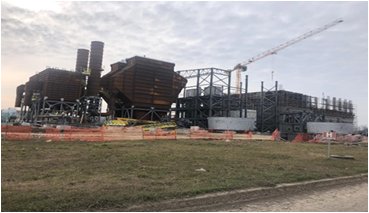 CL1 - construcția incineratorului de nămol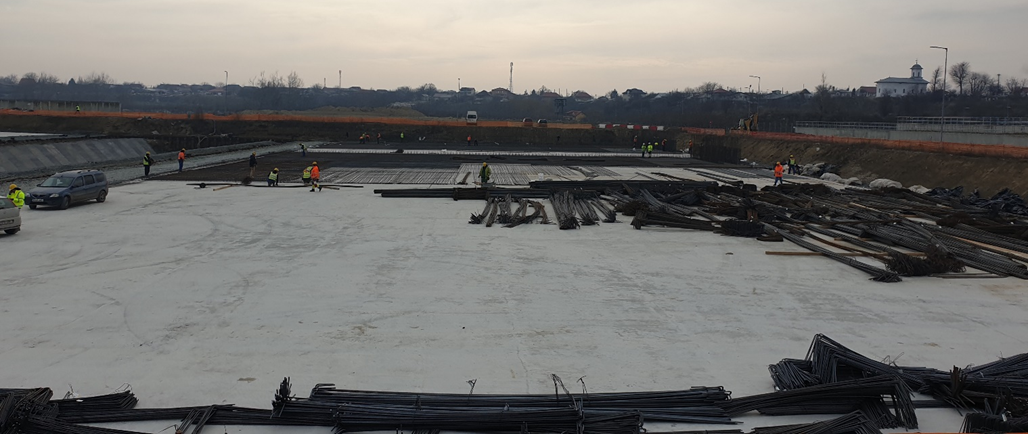 CL 1 - construcția decantorului secundar – linie nouă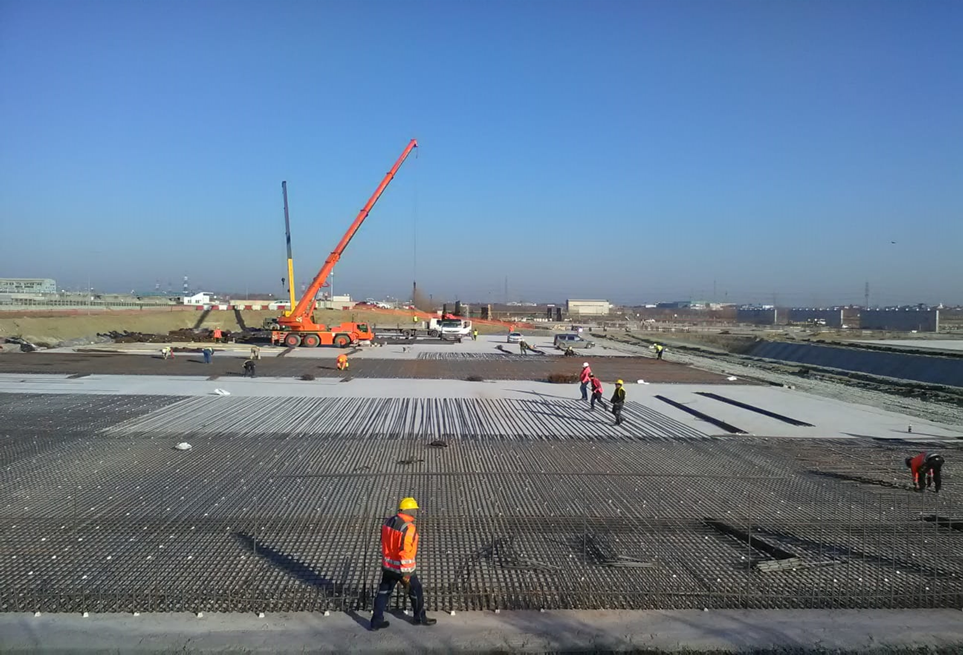 CL 1  decantorul secundar – linie nouă (lucrări armare radier )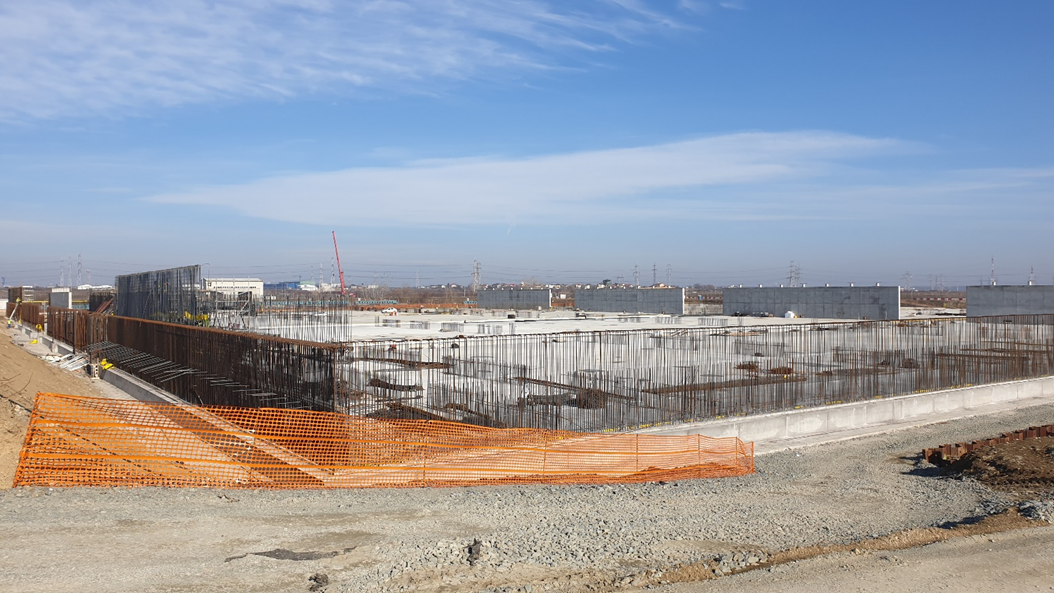 CL 1 – bazine biologice de aerareContractul de proiectare și execuție nr. 277/17.06.2014 pentru "Construirea sistemului de drenare de la partea dreaptă a Casetei și alte lucrări la sistemul de canalizare de evacuare din lacurile Titan, Tineretului și Carol (CL 2)", în valoare de 80.264.154,63 lei (exclusiv TVA), a fost încheiat în data de 17.06.2014 cu Asocierea Rotary Construcții SRL & BREXXON DDS SA.Pentru asigurarea condițiilor optime de funcționare a stației de epurare a apelor uzate Glina este necesară reducerea aportului de apă neuzată (apă freatică, apă meteorică) care deversează în stație, prin construirea unui sistem de descărcare a apelor provenite din lacurile Titan, Tineretului și Carol în cuva superioară a râului Dâmbovița (obiectele 1, 2 și 3 din cadrul contractului), prin realizarea sistemului de drenaj al colectorului A0 între Ciurel și Mihai Bravu (obiectul 4) și a unei conducte colectoare pentru  drenurile secundare adiacente (obiectul 5). În perioada 21.08.2014-27.06.2016, antreprenorul a realizat lucrările aferente Obiectelor 1, 2 și 3 (stații de pompare la lacurile Carol, Tineretului și Titan). În luna iunie 2016, s-a efectuat recepția la terminarea lucrărilor pentru aceste obiecte, recepție admisă cu observații, iar în luna septembrie 2016, s-a împlinit termenul legal de 90 de zile de remediere a deficiențelor. Antreprenorul nu a finalizat testările, așa cum era precizat în documentația de atribuire, și nu a terminat proiectarea la Obiectele 4 (Dren principal paralel cu colectorul A0) și 5 (Conductă colectoare drenuri secundare). În pofida eforturilor Municipiului București de modificare a temei de proiectare (conform cerințelor proiectantului și cu acceptul autorității de management) și de extindere a duratei de execuție a lucrărilor de la 540 de zile la 1436 de zile, antreprenorul nu și-a respectat obligațiile contractuale de prezentare a unei  documentații tehnice finale care să respecte cerințele certificatului de urbanism, ale Legii nr. 50/1991, ale H.G. nr. 907/2016, ale Instrucțiunilor Inginerului și care să se adapteze la constrângerile stipulate în avizele deținătorilor de utilități limitrofe amplasamentului lucrărilor.În data de 23.10.2018 contractul de lucrări a fost reziliat din culpa antreprenorului, municipalitatea inițiind demersurile contractuale de recuperare a prejudiciilor.  Contractul de proiectare și execuție nr. 178 pentru "Reabilitarea colectoarelor principale de canalizare (A0 și B0) - CL 3", în valoare de 63.799.648,46 lei (exclusiv TVA), a fost încheiat în data de 03.05.2016 cu Asocierea Tahal Consulting Engineers LTD & Triada Prod Impex SRL.Scopul contractul de lucrări menționat este reabilitarea structurală a colectoarelor A0 și B0 în vederea reducerii infiltrațiilor și îmbunătățirii capacității hidraulice de transport al apelor uzate.  Colectoarele A0 și B0, amplasate de o parte și de alta a râului Dâmbovița, sunt în operare de peste 40 de ani, iar unele tronsoane chiar de cca 100 de ani, fiind identificată degradarea suprafeței betonului la contactul cu apa uzată, reducerea secțiunii de scurgere datorită depunerilor în colectoare, infiltrații din pânza freatică, fisuri, discontinuități etc. Pentru executarea lucrărilor în același timp pe mai multe amplasamente, au fost împărțite lucrările în 22 de tronsoane, s-au obținut autorizații de construire și s-a predat amplasamentul pentru 20 de tronsoane. Au fost finalizate și recepționate nouă tronsoane de lucrări în lungime de 4.696 km, iar pe celelalte tronsoane lucrările au diferite procente de execuție. Contractul de proiectare și execuție pentru "Reabilitarea Casetei și a sistemului sau principal de drenare pe partea stângă a Casetei (în sectoarele Ciurel-Unirii-Vitan) - CL 4 (2 loturi)" urmărește reducerea infiltrațiilor în Caseta amplasată sub albia amenajată a râului Dâmbovița pe sectorul menționat, provenite din albia amenajată și din pânza freatică, precum și consolidarea structurală și etanșarea unor tronsoane slăbite.În urma procedurii de licitație deschisă, ambele loturi ale CL4 au fost atribuite Asocierii CONSTRUCȚII ERBAȘU SA & GEMITE RO SRL, fiind încheiate contractul de lucrări nr. 679/26.07.2019 – CL4 Lot 1 - "Reabilitarea Casetei și a sistemului sau principal de drenare de pe partea stângă a Casetei în sectorul Ciurel - Unirii", în valoare de 83.502.675,02 lei, fără TVA, și contractul de lucrări nr. 680/26.07.2019 – CL4 Lot 2 - "Reabilitarea Casetei și a sistemului sau principal de drenare de pe partea stângă a Casetei – sectorul  Unirii-Vitan", în valoare de 106.140.549,80 lei, fără TVA. Durata contractului CL4 este de 2555 zile, din care 730 zile pentru finalizarea execuției lucrărilor și 1825 zile perioada de notificare a defectelor. În cursul anului 2019 activitatea Antreprenorului a fost axată pe proiectare, organizare și management contractual. A fost obținut Certificatul de Urbanism nr. 786/21.10.2019 pentru ambele loturi ale CL4, iar în data de 07.10.2019 a avut loc predarea amplasamentului în perioada de proiectare, cu participarea deținătorilor/operatorilor de utilități. Au fost realizate studiile topografice, expertizele tehnice, ca etape preliminare în realizarea Proiectului Tehnic pentru ambele loturi ale contractului CL4. Contractul de proiectare și execuție pentru "Reabilitarea Casetei și a sistemului de drenare de pe partea stângă în sectorul Vitan – Glina (CL 5) – 2 loturi" urmărește reducerea infiltrațiilor în Caseta amplasată pe malul stâng al albiei amenajate a râului Dâmbovița pe sectorul menționat, provenite din albia amenajată și din pânza freatică (mal stâng) și consolidarea structurală și etanșarea unor tronsoane slăbite.În urma procedurii de licitație deschisă, ambele loturi ale CL5 au fost atribuite Asocierea HIDROCONSTRUCTIA SA – IRIDEX GRUP PLASTIC SRL, fiind încheiate contractul de lucrări nr. 569/10.06.2019 – CL5 Lot 1 - "Reabilitarea Casetei și a sistemului de drenare de pe partea stângă în sectorul Vitan - NH Popești” în valoare de 74.636.578,09 lei, fără TVA, și contractul de lucrări nr. 570/10.06.2019 – CL5 Lot 2 - "Reabilitarea Casetei în sectorul NH Popești-Glina”, în valoare de 35.921.551,45 lei, fără TVA.Durata contractului CL5 este de 540 zile (18 luni) pentru finalizarea execuției lucrărilor, la care de adaugă 365 zile perioada de notificare a defectelor.După emiterea Ordinului de începere cu data de 01.07.2019 și predarea amplasamentului în vederea proiectării în data de 8 iulie 2019, Antreprenorul a demarat activitatea de proiectare. A fost obținut Certificatul de Urbanism nr. 648R/1753658/27.08.2019 emis de Primăria Municipiului București pentru CL5 lot 1 și  Certificatul de Urbanism nr. 95/10054/23.09.2019 emis de Consiliul Județean Ilfov pentru CL5 lot 2. Au fost realizate studiile topografice, expertizele tehnice, ca etape preliminare în realizarea Proiectului Tehnic pentru ambele loturi ale contractului CL5. Contract de proiectare și execuție pentru "Reabilitarea / înlocuirea rețelei de canalizare în zonele Cotroceni, Regina Maria și Tineretului (CL 6)"tratează măsurile necesare pentru reabilitarea / înlocuirea rețelei de canalizare în zonele Cotroceni, Regina Maria și Tineretului și realizarea sistemului unitar de drenare de la partea dreaptă a Casetei, compus dintr-un sistem de drenaj în zona limitrofă colectorului principal de canalizare A0 și un sistem de drenuri secundare aferente unor colectoare de canalizare supuse reabilitării/înlocuirii. Valoarea estimată a contractului este de 167.930.560 lei, fără TVA. Procedura de atribuire a contractului de lucrări va fi inițiată în trimestrul I al anului 2020. Contractele de servicii incluse în proiect sunt:1) Contract de servicii pentru Asistență Tehnică pentru Managementul proiectului (CS 1) nr. 469/15.05.2012 între Municipiul București și ASOCIEREA S.C. AECOM INGINERIA SRL și S.C. ROMCAPITAL INVEST SA, lider de asociere AECOM INGINERIA SRL. Valoarea contractului este de 31.518.150 lei (exclusiv TVA), acesta acoperind ambele etape de finanțare (POS Mediu și POIM).Durata contractului este de 88 de luni de la data ordinului  de începere (06.06.2012), fiind încheiat în 5 noiembrie 2019. 2) Contract de servicii de "Asistență Tehnică pentru Supervizarea lucrărilor din cadrul proiectului (CS 2)" nr. 429/05.10.2015 între Municipiul București și Asocierea Eptisa Romania S.R.L. &EptisaServicios de Ingenieria SL & S.C. Konsent S.A., lider asociere Eptisa Romania S.R.L. Valoarea contractului este de 15.881.550 lei, exclusiv TVA.Durata contractului este de 62 de luni de la data ordinului  de începere (12.10.2015), respectiv până la data de  10.12.2020.3) Contractul de Servicii de Audit al proiectului (CS 3) nr. 208/19.05.2014 încheiat între Municipiul București și SC DELOITTE AUDIT SRL, prestarea serviciilor fiind asigurată până la finalizarea implementării proiectului. Valoarea contractului este de 427.632 lei (exclusiv TVA), acesta acoperind ambele etape de finanțare ale proiectului (POS Mediu și POIM).Abordarea integrată a proiectului "Finalizarea Stației de Epurare Glina, reabilitarea principalelor colectoare de canalizare și a canalului colector Dâmbovița (Caseta) în Municipiul București – Etapa II”, cu măsuri atât în rețeaua de canalizare (prin contractele de lucrări CL2-CL6) cât și în stația de epurare (prin contractul de lucrări CL1), va asigura epurarea completă a apelor uzate din sistemul de canalizare București, asigurând o calitate a efluentului conformă cu prevederile Directivei 91/271/CEE și NTPA 011 referitoare la descărcarea efluentului în zone sensibile. Nr. crt.Finanțare rambursabilă (finanțator / valoare finanțare / an contractare / obiect finanțare)Plăți rate de capitalPlăți dobânzi1.BERD / 10 mil. euro / 2006 / cofinanțare proiect Glina Faza I933.746,44 euro / 4.666.914.00 lei20.686,01 euro / 103.386,00 lei2.BRD / 140 mil lei / 2013 / cofinanțare proiecte POR 2007-20138.760.006,00 lei1.046.889,71 lei3.Obligațiuni PMB20 / 555 mil. lei / 2015 / refinanțare euro-obligațiuni din 20050,00 lei19.869.000,00 lei4.Obligațiuni PMB22 / 555 mil. lei / 2015 / refinanțare euro-obligațiuni din 20050,00 lei24.586.500,00 lei5.Obligațiuni PMB25 / 555,1 mil. lei / 2015 / refinanțare euro-obligațiuni din 20050,00 lei28.310.100,00 lei6.Obligațiuni PMB28 / 555 mil. lei / 2015 / refinanțare euro-obligațiuni din 20050,00 lei31.080.000,00 lei7.MFP / 248 mil lei / 2015 / finanțare cheltuieli curente pentru asigurareafurnizării energiei termice în sezonul rece10.776.589,20 lei7.392.663,15 lei8.BEI / 75 mil euro / 2017 / cofinanțare proiect Glina Faza II0,00 euro0,00 euro9.MFP / 462 mil lei / 2019  / plată subvenții restante aferente furnizării energiei  termice către populație25.983.097,78 lei13.283.343,41 lei10.BCR / 140 mil. lei / 2019 / cofinanțare proiecte POR 2014-20200,00 lei0,00 lei-TOTAL50.186.606,98 lei125.671.882,27 leiNr. crt.Finanțare rambursabilă (finanțator / valoare finanțare / an contractare / obiect finanțare)Plăți rate de capitalPlăți dobânzi1.BEI / 112,2 mil. euro / 2003 / cofinanțare proiect Reabilitarea Infrastructurii Educaționale în București6.138.109,08 euro / 29.156.018,12 lei 2.153.105,35 euro / 10.225.617,15 lei2.BEI / 25 mil. euro / 2006 / cofinanțare proiect Glina Faza I1.315.789,48 euro / 6.247.828,98 lei 626.676,49 euro / 2.975.287,98 lei-TOTAL35.403.847,10 lei13.200.905,13 leiNr. crt.Finanțare rambursabilă (finanțator / valoare finanțare / an contractare / obiect finanțare)Plăți rate de capitalPlăți dobânzi1.BDCE / 9,76 mil. euro / 1998 / cofinanțare program START RADET476.000,00 euro / 2.267.316,20 lei70.377,00 euro / 335.138,52 lei2.BEI / 63 mil. euro / 1999 / cofinanțare proiect de reabilitare a transportului urban în București - A4.256.000,00 euro / 20.165.191,20 lei150.857,85 euro / 715.278,37 lei3.BEI / 6,34 mil. euro / 2000 / cofinanțare proiect de reabilitare a transportului urban în București - B422.425,02 euro / 2.009.116,76 lei 25.722,73 euro / 122.350,46 lei-TOTAL24.441.624,16 lei1.172.767,35 leiData publicării ratingului de credit al Municipiului BucureștiRatingul pentru datoriile în valută și monedă națională pe termen lungRatingul pentru datoriile în valută pe termen scurtPerspectivăRating profil autonom11 Ianuarie 2019BBB-F3Stabilă-05 Iulie 2019BBB-F3Stabilăbbb+